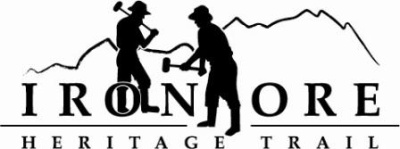 102 W. Washington Suite 232
Marquette, MI 49855
906-235-2923
ironoreheritage@gmail.comIRON ORE HERITAGE RECREATION AUTHORITY
BOARD MEETINGWEDNESDAY, MARCH 27, 2019, 4:30 PM, COUNTRY INN AND SUITES
DRAFT MINUTESROLL CALL – Don Britton, Chocolay; Nick Leach, Marquette; Glenn Johnson, Marquette Township; Al Reynolds, Negaunee Township; Jim Thomas, Negaunee; Dawn Hoffman, Tilden Township; Jim Brennan, Republic Township, Lauren Luce, Marquette CountyExcused Absence:  Larry Bussone
Guests: Kathy Peters, 
Staff:  Carol FulsherPUBLIC COMMENT (Agenda Items – Limit to three minutes) – No public comment.
APPROVAL OF CONSENT AGENDA  -  Britton motioned to approve the consent agenda; Hoffman seconded. Consent agenda included February meeting minutes; February balance sheet showing total assets of $696,621, total liabilities of $8101 and equity of $688,520; February profit/loss showing income of $180, expenses of $8129 for net income of (7949). Total to date of $281,531; February budget v actual showing income at 105%; expenses at 282% due to $25K to Negaunee being paid earlier than expected; and net income at 96%; February general ledger accounting for checks 2222 to 2230; and March bills to be paid totaling$10,483.66. Vote and motion carried.
APPROVAL OF AGENDA - Britton motioned to approve agenda as presented; Reynolds seconded motion. Vote and motion carried. 
OLD BUSINESS
A.  Michigan Grant UpdatesTrust Fund TF17-0008 Weather Shelters/Fishing Piers – Fulsher noted that the DEQ permit finally came through in writing.  Sanders knows and will get going on bid document approval. Lighting TF19-0026 Resolution – Brennan motioned to approve the resolution included in meeting packet for TF19-0026 to authorize submission of Trust Fund grant for lighting along trail, Ishpeming to Negaunee, for $258,400 with match monies of $172,300 (40%) for a total of $430,700. Britton seconded motion. Roll call vote taken and motion passed 8-0 with Bussone absent. 492/35 Trailhead Purchase TF18-0032 – Fulsher noted that AEComm is closing their Marquette office and she will look for another vendor to take care of any of the environment analysis we need. 492/35 Trailhead upgrades grant applicationsTF19-0034 Resolution – Britton motioned to approve signing the resolution for TF19-0034 for submission of Trust Fund grant for development at Negaunee Trailhead and seeking $112,800 in grant; supplying $48,400 in match (30%) for total project cost of $161,200. Reynolds seconded motion. Roll call vote was taken and motion passed 8 to 0 with Bussone absent. LW19-0002 Resolution – Britton motioned to approve signing the resolution for LW19-0002 submitting Land and Water grant application for Negaunee Trailhead development asking for $80,600, supplying match money of $80,600 (50%) for total project cost of $161,200. Brennan seconded motion. Roll call taken and motion passed 8 to 0 with Bussone absent. Carp River Kilns ProjectMEDC Public Spaces/Community Places Patronicity – Leach motioned to award needed video to low bidder. Hoffman seconded motion. Discussion ensued on site and video needs.  The patronicity web site for giving will be www.patronicity.com/carpkiln. We will have 45 days to raise $25K.  Fulsher noted giving levels and asked board to review the web site (print out in packet). Vote and motion carried.Artwork Reuse – Fulsher noted the artwork we were gifted by the Stabiles. A picture of the artwork was included in packet. We have a metal furnace stack and metal men cutouts.  We may have the wood platforms as well. It will not be used by Ishpeming pavilion and we could reuse at this site since it represents a furnace.  General consensus was to reuse this art at the Carp river site.  MaintenanceRFQ Negaunee/Negaunee Township Upgrade – Fulsher noted that this project was awarded to low bidder Associated for $47,000. RFQ Ishpeming/Negaunee pavement repair -Britton motioned to award to low bidder Paisano Paving with $23K bid; Brennan seconded motion. Fulsher noted that she will work with Paisano Paving and flag worst portions after seeing pavement this spring.  Discussion on herbicide.  Low bid was over budget and Fulsher will bring a budget amendment to the April meeting. Vote and motion carried.Audit – The Draft of 2018 Financial Statements is available. Important pages provided in packet. An Executive Committee will take place this month to review and bring back to full board.  Our fund balance is $393,580 which is $20K higher than expected. Trademark/Logo Items – Fulsher and Luce met with Loyaltees about tshirts, sweatshirts and hats.  Samples in packet of shirts. Need input on hats. Loyaltees will provide a web site and will allow small orders at a time. Ishpeming Lake Bancroft Trailhead – Bussone spoke with city manager and we can supply the $25K to Ishpeming pavilion in 2020. 
		      V.  NEW BUSINESSA. ORV Grant Agreement 19-047 – Grant was signed by both parties. WE have$41K to spend on gravel surfacing nd grading, culvert maintenance, regular maintenance. B.  Red Earth 24/12/6 Fundraiser – Fulsher noted that the Red Earth Classic changed to a 24/12/6 format this year and they are donating $1 for every lap completed.C.  Clark Property Lease for 1 or 2 years – Leach motioned to approve a 2-year lease for office for $265/month. Reynolds seconded motion. Vote and motion carried.ADMINISTRATOR REPORT – Fulsher noted that the office phone was stolen while she was on vacation.  She paid for the remainder of the phone and got a new phone with same number. BOARD COMMENT  - Hoffman noted that Aspen Ridge Family Night is coming up in May.,
Brennan – Asked that we place Republic Trailhead floor plan on April meeting agenda.  They received $100K from another grant. 
Leach – M35 – Asked that we take double entrance off design of Negaunee trailhead project due to M35/State requirements. 
IX.	     PUBLIC COMMENT – No public comment.X.	   ADJOURNMENT-  Britton motioned to adjourn meeting at 5:35 pm; Leach seconded motion. Vote and motion carried.